PHOTOGRAPHYAs you all know, I love to take photographs. I love looking back at the memories of my family and friends and the places I have been to so……….This week I want you to take some photographs. You will need to ask permission from your parents or carer if you need to borrow a phone to do this. You could also use an iPad or a digital camera.I want you to take some photographs. They can be of whatever you like; a family portrait, the garden, a pet, something you see on a walk. Experiment with colour, make it a black and white photo, make it light, make it dark. See what you can come up with and then email me your favourite. I can’t wait to see what you can come up with.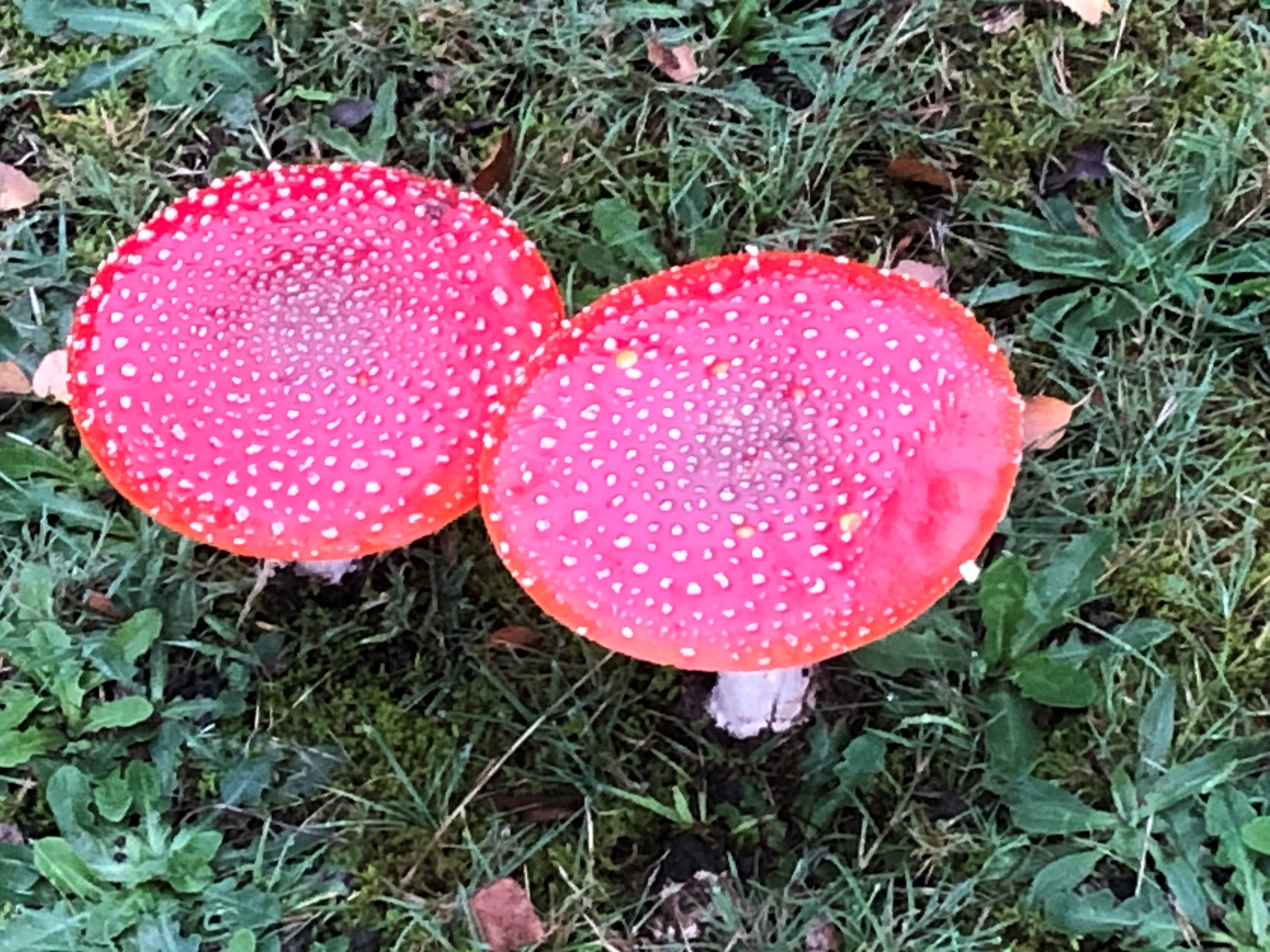 